Information for continuing education (CE) credit2022 Advanced Accreditation Series - Dialysis ChallengesActivity date: May 23, 2022Course director: Natalie Webb, MHA, RN, CPHQVizient is committed to complying with the criteria set forth by the accrediting agencies in order to provide this quality course. To receive credit for educational activities, you must successfully complete all course requirements.RequirementsAttend the course in its entirety.After the course, you will receive an email with instructions that you will need to obtain your CE credit.Complete the process no later than July 07, 2022.Upon successful completion of the course requirements, you will be able to print your CE certificate.  Learning objectivesIdentify the intent of dialysis challenging regulatory/accreditation requirements.Describe a current process to meet dialysis challenging regulatory / accreditation requirements.Develop recommended strategies for successful dialysis challenging regulatory/accreditation issues. Describe how addressing dialysis challenging regulatory / accreditation requirements using a recommended strategy positions an organization for effective and reliable delivery of safe, high quality patient care.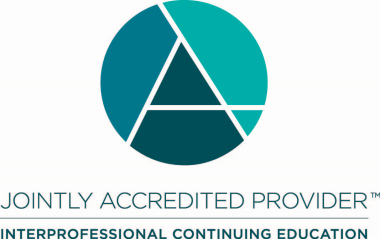 Joint Accreditation Statement:In support of improving patient care, Vizient, Inc. is jointly accredited by the Accreditation Council for Continuing Medical Education (ACCME), the Accreditation Council for Pharmacy Education (ACPE), and the American Nurses Credentialing Center (ANCC) to provide continuing education for the healthcare team.Designation Statement:NURSINGThis activity is designated for 1.50 contact hours.Vizient, Inc. is approved by the California Board of Registered Nursing, Provider Number CEP12580, for 1.80 contact hours.NATIONAL ASSOCIATION FOR HEALTHCARE QUALITYThis program has been approved by the National Association for Healthcare Quality for a maximum of 1.50 CPHQ continuing education credits for this event.CEUVizient, Inc. will award CEUs to each participant who successfully completes this program. The CEU is a nationally recognized unit of measure for continuing education and training programs that meet certain criteria (1 contact hour = 0.1 CEU).Identification, Mitigation, and Disclosure of Relevant Financial Relationships As an accredited provider of continuing education, Vizient, Inc. is dedicated to ensuring this activity presents learners with only accurate, balanced, scientifically justified recommendations, and is free from promotion, marketing, and commercial bias. In accordance with The Standards for Integrity and Independence in Accredited Continuing Education, all planners, faculty, and others in control of the educational content have disclosed the absence or existence of all financial relationships (of any dollar amount) with ineligible companies within the past 24 months. Ineligible companies – those companies whose primary business is producing, marketing, selling, re-selling, or distributing healthcare products used by or on patients. It is Vizient’s policy that owners and employees of ineligible companies, and any individuals who refuse to disclose the absence or existence of financial relationships with any ineligible companies are disqualified from participating as planners or faculty.FDA Off-Label UseFaculty presenters are also expected to disclose any discussion of (1) off-label or investigational uses of FDA approved commercial products or devices or (2) products or devices not yet approved in the United States. DISCLOSURE STATEMENTS:Absence of Relevant Financial RelationshipsThe following planners, faculty, and others in control of educational content have no relevant financial relationships with ineligible companies.Planning committee membersNatalie Webb, MHA, RN, CPHQAccreditation DirectorVizient, Inc.Diana Scott, MHA, RN, CPHQAssociate VP Accreditation Advisory ServicesVizient, Inc.Robert Durkee, MHA, RN, FACHESenior Director Accreditation Advisory ServicesVizient, Inc.Speaker(s)Twila Loudder, MS, BSN, RN, CPHQAdvisor, AccreditationVizient, Inc.Joseph Bellino, BS, LSCS, CHFMAdvisor, AccreditationVizient, Inc.